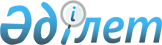 Об утверждении Правил деятельности и состава комиссии, выдающей заключение о возможности выдачи разрешения о передаче детей, являющихся гражданами Республики Казахстан, на усыновление
					
			Утративший силу
			
			
		
					Постановление Правительства Республики Казахстан от 30 марта 2012 года № 387. Утратило силу постановлением Правительства Республики Казахстан от 25 апреля 2015 года № 312

      Сноска. Утратило силу постановлением Правительства РК от 25.04.2015 № 312 (вводится в действие со дня его первого официального опубликования).      В соответствии с пунктом 8 статьи 84 Кодекса Республики Казахстан от 26 декабря 2011 года «О браке (супружестве) и семье» Правительство Республики Казахстан ПОСТАНОВЛЯЕТ:



      1. Утвердить прилагаемые Правила деятельности и состав комиссии, выдающей заключение о возможности выдачи разрешения о передаче детей, являющихся гражданами Республики Казахстан, на усыновление.



      2. Настоящее постановление вводится в действие со дня первого официального опубликования.      Премьер-Министр

      Республики Казахстан                       К. Масимов

Утверждены          

постановлением Правительства

Республики Казахстан    

от 30 марта 2012 года № 387 

Правила деятельности комиссии,

выдающей заключение о возможности выдачи разрешения

о передаче детей, являющихся гражданами Республики Казахстан,

на усыновление

      1. Комиссия, выдающая заключение о возможности выдачи разрешения о передаче детей, являющихся гражданами Республики Казахстан, на усыновление (далее – комиссия), является постоянно действующей, образованной для обеспечения согласованных действий исполнительных органов по реализации государственной политики в области усыновления детей, являющихся гражданами Республики Казахстан.



      2. Комиссия в своей деятельности руководствуется Конституцией Республики Казахстан, Кодексом Республики Казахстан от 26 декабря 2011 года «О браке (супружестве) и семье» (далее – Кодекс), настоящими Правилами, иными нормативными правовыми актами, а также международными договорами, ратифицированными Республикой Казахстан.



      3. Основными функциями комиссии являются:

      1) рассмотрение документов детей-сирот и детей, оставшихся без попечения родителей, подлежащих усыновлению в соответствии с пунктом 2 статьи 84 Кодекса;



      2) заслушивание органов, осуществляющих функции по опеке или попечительству (далее – орган), о предпринятых мерах по устройству детей в семьи под опеку или попечительство либо патронатное воспитание;



      3) подготовка заключения о возможности выдачи разрешения о передаче детей-сирот и детей, оставшихся без попечения родителей (далее – дети), на усыновление.



      4. Председателем комиссии является руководитель (заместитель руководителя) уполномоченного органа в области образования района, города областного, республиканского значения, столицы.



      Председатель комиссии руководит деятельностью комиссии, председательствует на заседаниях комиссии, планирует ее работу и несет в соответствии с действующим законодательством ответственность за деятельность, осуществляемую комиссией.



      5. Комиссия создается при местных исполнительных органах района, города областного, республиканского значения, столицы согласно приложению к настоящим Правилам. Члены комиссии принимают участие в заседаниях комиссии без права замены.



      6. Регламент работы комиссии утверждается ее председателем.



      Заседания комиссии проводятся по мере необходимости, но не реже одного раза в месяц, и считаются правомочными, если на них присутствуют не менее двух третей ее членов.



      7. Документы, подлежащие рассмотрению на комиссии, готовятся уполномоченным органом в области образования района, города областного, республиканского значения, столицы и рассматриваются в течение десяти рабочих дней с момента их поступления.



      В целях обеспечения своевременного и качественного рассмотрения материалов, поступивших на рассмотрение комиссии, они предварительно изучаются в течение семи рабочих дней председателем и членами комиссии.



      В процессе предварительного изучения поступивших на рассмотрение материалов комиссия определяет:



      круг лиц, подлежащих вызову или приглашению на заседание комиссии;



      необходимость проведения дополнительной проверки обстоятельств, имеющих значение для правильного и своевременного рассмотрения материалов, а также истребования дополнительных материалов.



      8. Мотивированное решение комиссии о соответствии либо несоответствии усыновления интересам ребенка принимается большинством голосов присутствующих на заседании ее членов. При равенстве голосов решающим является голос председателя комиссии.



      Решение комиссии оформляется протоколом и подписывается присутствовавшими на заседании ее членами.



      Члены комиссии имеют право на особое мнение, которое в случае его выражения излагается в письменном виде и прилагается к протоколу заседания комиссии.



      9. По результатам проведения заседаний комиссии готовится заключение о возможности выдачи разрешения о передаче детей на усыновление, подписанное председателем комиссии.



      Заключение в течение трех рабочих дней направляется в орган.



      В отношении детей, подлежащих постановке на централизованный учет, орган направляет копию заключения в уполномоченный орган в области защиты прав детей Республики Казахстан.



      10. Организационно-техническое обеспечение деятельности комиссии осуществляет местный исполнительный орган района, города областного, республиканского значения, столицы.

Приложение          

к Правилам деятельности   

комиссии, выдающей заключение

о возможности выдачи    

разрешения о передаче детей,

являющихся гражданами    

Республики Казахстан,   

на усыновление       

СОСТАВ

комиссии, выдающей заключение о возможности выдачи разрешения

о передаче детей, являющихся гражданами Республики Казахстан,

на усыновление

      *** - руководитель (заместитель руководителя) уполномоченного органа в области образования района, города областного, республиканского значения, столицы (председатель Комиссии);



      *** - специалист, осуществляющий функции по опеке и попечительству (секретарь Комиссии);



      *** - представитель органа внутренних дел;



      *** - представитель структурного подразделения местного исполнительного органа в области занятости и социальной защиты населения;



      *** - представитель органа юстиции;



      *** - представитель органа здравоохранения.

      Примечание: *** - фамилия, имя, отчество представителя соответствующего государственного органа.
					© 2012. РГП на ПХВ «Институт законодательства и правовой информации Республики Казахстан» Министерства юстиции Республики Казахстан
				